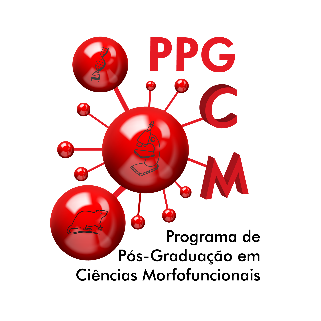 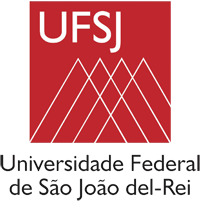 FORMULÁRIO DE SOLICITAÇÃO DE ISENÇÃO DO PAGAMENTO DA TAXA DE INSCRIÇÃOATENÇÃO, o formulário deve ser preenchido em letra de fôrma ou digitalizado. Todos os campos devem ser preenchidos. NOME……………………………………………………………………………………………..……………...........................................................................................................SEXO: ____ Feminino ____Masculino Número do NIS (Cadastro Único):......................................................................................DATA DE NASCIMENTO: ……./……./……. LOCAL: ......................................................................................... ESTADO:...... FILIAÇÃO………………………………………………………………………………………...………………......................................................................................................CARTEIRA DE IDENTIDADE………………………………… DATA DE EXPEDIÇÃO: ....... /......./.......C.P.F.:.................................... ENDEREÇO:..............................................................................................................................................................................................................................................................................................CIDADE: ……………………………………………………………… ESTADO: ...............CEP: ............................ TELEFONE: ( .... )......................................................... email …………………………………………………………………… Data:......./....../....... ASSINATURA DO REQUERENTE: ………………………………………………………………………